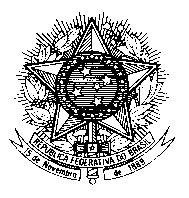 Permanent Mission of Brazil to the United Nations Office in GenevaChemin Louis Dunant, 15 – 1202 – GenèveHuman Rights Council  UPR Working Group33rd session – 8 May 2019 Bhutan’s reviewSpeaking time: 1’15’’  Thank you, Mr. President.Brazil welcomes the delegation of Bhutan to the third cycle of the UPR.In a spirit of cooperative engagement, we would like to present the two following recommendations:1. Consider adopting a policy framework to promote and protect the rights of persons with disabilities, in order to guarantee their social and educational inclusion;2. Take measures to explicitly define and criminalize as the sale of children, the offering, delivering or accepting, by whatever means, of a child for the purpose of sexual exploitation, transfer of organs for profit or engagement in forced labor.Brazil encourages Bhutan to intensify efforts to address the root causes of trafficking in persons, particularly women and girls, and ensure the rehabilitation and social integration of victims.We also encourage the Government of Bhutan to redouble its efforts to eliminate any form of physical punishment against children, in all settings, and the practices of child, early and forced marriage.We commend Bhutan for the democratic elections held in 2018, as well as for the mainstreaming of the SDG’s within its policies.We take note with appreciation of the National Plano f Action to Promote Gender Equality in Elected Office.I thank you.